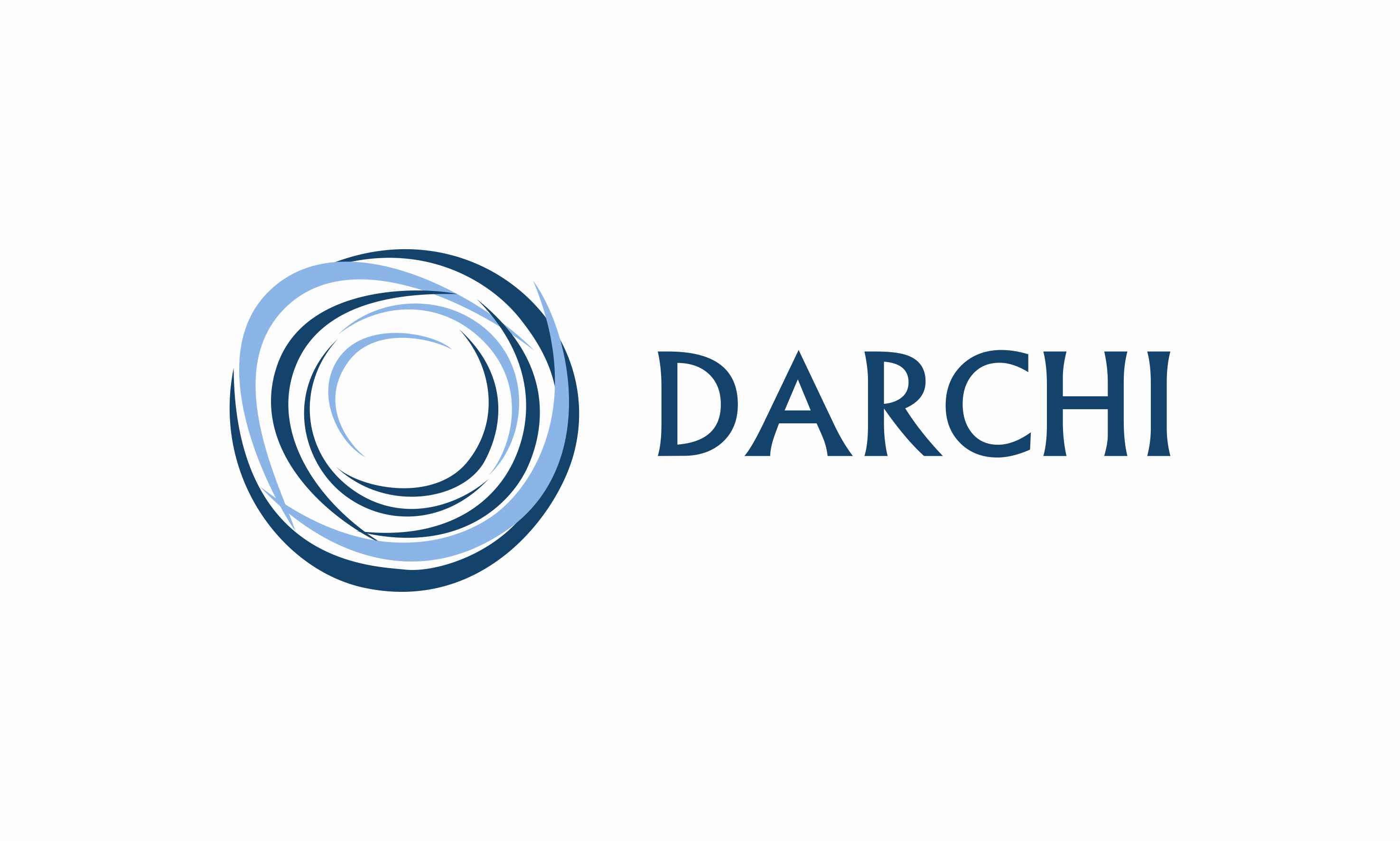 სატენდერო დოკუმენტი ტრანსფორმატორის და ელექტრო დამხმარე მასალების შესყიდვაზეშესყიდვის ობიექტის დასახელებაშპს „დარჩი“ (ს/ნ 406107047) აცხადებს  ელექტრონულ ტენდერს ტრანსფორმატორის და ელექტრო დამხმარე მასალების შესყიდვაზე. ლოტი N1: ტრანსფორმატორის შესყიდვა ლოტი N2: ელექტრო დამხმარე მასალების შესყიდვა1.2 შესყიდვის ობიექტის/მომსახურების აღწერა (ტექნიკური დავალება), შესყიდვის ობიექტის რაოდენობა/მოცულობატრანფორმატორის და ელექტრო დამხმარე მასალების შესყიდვა უნდა მოხდეს დანართი N1-ში მოცემული ჩამონათვალის და რაოდენობის შესაბამისად. ლოტი N1: ტრანსფორმატორის შესყიდვა - საჭიროა 6,3/0,4 კვ-ის დახურული  გამანაწილებელი მოწყობილობა, სადაც დამონტაჟებული იქნება 400 კვა-ის ძალოვანი ტრანსფორმატორი, თავსებადი 2 ცალი 6,3 და 0,4 კვ-ის უჯრედებით. ლოტი N1 ასევე მოიცავს ტრანსპორტირებას, გადმოტვირთვას, ფუნდამენტის მოწოდებას და დადგმას. წინასწარ მოწოდებული უნდა იქნას ფუნდამენტის ნახაზი. განსაკუთრებული მოთხოვნები:საჭიროა პრეტენდენტის მიერ იქნას მოწოდებული:სატრანსფორმატორო ქვესადგურის ტექნიკური პასპორტი;სატრანსპორმატორო ქვესადგურში არსებული ყველა ელ. მოწყობილობის საქარხნო გამოცდის და ადგილზე მონტაჟის შემდეგ გამოცდის ოქმები, მათ შორის ზეთის ანალიზი; ტრანსფორმატორის და დახურული გამანაწილებელი მოწყობილობის ცალხაზოვანი სქემა და ქვესადგურის გეგმის ნახაზი;ლოტი N2: ელექტრო დამხმარე მასალების შესყიდვა - დანართი N1-ის შესაბამისად.შენიშვნა: პრეტენდენტმა შესაძლებელია მონაწილეობა მიიღოს ტენდერის ერთ-ერთ ან ორივე  ნაწილში.1.3 განფასება პრეტენდენტმა უნდა წარმოადგინოს განფასება დანართი N1-ის მიხედვით ექსელის ფაილში და ხელმოწერილ დამოწმებულ .pdf გაფართოებით ფორმატში. ლოტი N1: ტრანსფორმატორების შესყიდვაფასები წარდგენილი უნდა იქნას ლარში, დამატებითი ღირებულების და საქართველოს კანონმდებლობით დადგენილი გადასახადების ჩათვლით. ფასი უნდა მოიცავდეს ტრანსპორტირების, ნახაზების მომზადების, გადმოტვირთვის და ფუნდამენტზე დადგმის ღირებულებას. ლოტი N2: ელექტრო დამხმარე მასალების შესყიდვაფასები წარდგენილი უნდა იქნას ლარში, ტრანსპორტირების, გადმოტვირთვის, დამატებითი ღირებულების და საქართველოს კანონმდებლობით დადგენილი გადასახადების ჩათვლით.1.4 საქონლის მიწოდების (ხელშეკრულების) ვადამოწოდების მაქსიმალური ვადა არის 1 თვე. 1.5 საქონლის მიწოდების ფორმა და ადგილიმიწოდების ადგილი - შპს „დარჩი“, სოფელი ლუხი, ხაიშის თემი, მესტიის მუნიციპალიტეტი, სამეგრელო-ზემო სვანეთი.1.6 საგარანტიო ვადა საგარანტიო პერიოდის მანძილზე პრეტენდენტი უზრუნველყოფს სათადარიგო ნაწილების მოწოდებას და შეკეთებას ან ახალი მოწყობილობით ჩანაცვლებას საგარანტიო პირობების ფარგლებში. იმ შემთხვევაში, თუ საგარანტიო პირობების გათვალისწინებით მოხდება რაიმე ხარვეზის აღმოფხვრა ან მასალის/მოწყობილობის ჩანაცვლება, მაშინ ასეთ საქონელზე ახალი საგარანტიო პერიოდი/პირობები იქნება გათვალისწინებული.შესრულებული სამუშაოების საგარანტიო ვადა განისაზღვრება მომსახურების დასრულებიდან 18 (თვრამეტი) თვის ვადით. საგარანტიო ვადა და პირობები ძალაში შედის მოწოდების თარიღიდან. 1.7 მოთხოვნა პრეტენდენტის გამოცდილების შესახებპრეტენდენტს უკანასკნელი 3 წლის განმავლობაში უნდა გააჩნდეს შესყიდვის ობიექტით განსაზღვრული ანალოგიური სამუშაოების შესრულების გამოცდილება, რაზედაც უნდა წარმოადგინოს შესაბამისი დამადასტურებელი დოკუმენტები: ხელშეკრულებ(ებ)ა და ამავე ხელშეკრულებ(ებ)ის შესრულების დამადასტურებელი დოკუმენტ(ებ)ი ან/და აღნიშნული დოკუმენტაციის შესახებ მითითება სახელმწიფო შესყიდვების სააგენტოს ერთიანი ელექტრონული სისტემის შესაბამის შესყიდვის ნომრებზე (მაგ: NAT/CMR/SPA და ა.შ).პრეტენდენტების მიერ წარდგენილი სატენდერო წინადადება  უნდა მოიცავდეს შემდეგ მონაცემებს:ზოგადი ინფორმაცია კომპანიის შესახებ - კომპანიის ზოგადი აღწერა, თანამშრომლების რაოდენობა, პროექტის შესრულებაში ჩართული თანამშრომლების რაოდენობა და კვალიფიკაციის შესახებ დამატებითი ინფორმაციის წარმოდგენა, მოთხოვნის მიხედვით;გამოცდილება:ა) შესრულებული სამუშოაების ზოგადი ჩამონათვალი: ბოლო 3 წლის მანძილზე მსგავსი პროექტების ჩამონათვალი (დასრულებული და მიმდინარე);ბ)  სარეკომენდაციო წერილები (მოთხოვნის საფუძველზე); გ) შემოთავაზებული ქვე-კონტრაქტორები (არსებობის შემთხვევაში) - კომპანიის დასახელება და ინფორმაცია, სამუშაო მოცულობა/აღწერა, რომელსაც ქვე-კონტრაქტორი შეასრულებს.1.8 შესყიდვის ობიექტის ნიმუში ან/და ექსპერტიზის დასკვნაელექტრონული ტენდერის დასრულების შემდეგ ხარისხის შემოწმების მიზნით პრეტენდენტმა უნდა უზრუნველყოს შემსყიდველის დაშვება მის საწარმოში ან განხორციელებულ პროექტზე.1.9. ანგარიშსწორების პირობებიანგარიშსწორება მოხდება კონსიგნაციის წესით, უნაღდო ანგარიშსწორებით მომსახურების მიღებიდან და შესაბამისი მიღება-ჩაბარების აქტის გაფორმებიდან ან/და სასაქონლო ზედნადების დადასტურებიდან 15 (თხუთმეტი) კალენდარული დღის განმავლობაში. 1.10  პრეტენდენტის მიერ ელექტრონულ ტენდერში ასატვირთი/წარმოსადგენი მონაცემები:ლოტი N1: ტრანსფორმატორის შესყიდვა და მომსახურება1. ფასების ცხრილი (დანართი N1) ექსელის ფაილის სახით და ხელმოწერილ დამოწმებულ ფორმატში;2. შემოთავაზებული საქონელზე მწარმოებლის მიერ გაცემული ხარისხის დამადასტურებელი დოკუმენტი (ასლი; სატრანსფორმატორო ქვესადგურის ტექნიკური პასპორტი; სატრანსპორმატორო ქვესადგურში არსებული ყველა ელ. მოწყობილობის გამოცდის ოქმები;3. ფუნდამენტის ნახაზი;4. ტრანსფორმატორის და დახურული გამანაწილებელი მოწყობილობის ყველა დეტალის ცალხაზოვანი სქემა და ქვესადგურის გეგმა; 5. გამოცდილების დამადასტურებელი დოკუმენტები 1.7 პუნქტის შესაბამისად;6. ამონაწერი მეწარმეთა და არასამეწარმეო (არაკომერციული) იურიდიული პირების რეესტრიდან, რომელიც გაცემული უნდა იყოს წინამდებარე ელექტრონული ტენდერის გამოცხადების შემდეგ;7. ქარხნის/საწყობის მისამართი.8. თანხმობა წინამდებარე სატენდერო პირობებზე, რომლის დასადასტურებლად წარმოდგენილ უნდა იქნას ხელმოწერილი სატენდერო განაცხადი.ლოტი N2: ელექტრო დამხმარე მასალების შესყიდვა1. ფასების ცხრილი (დანართი N1) ექსელის ფაილის სახით და ხელმოწერილ დამოწმებულ ფორმატში; 2. შემოთავაზებული საქონელზე მწარმოებლის მიერ გაცემული ხარისხის დამადასტურებელი დოკუმენტის ასლი ან ნიმუში;3. გამოცდილების დამადასტურებელი დოკუმენტები 1.7 პუნქტის შესაბამისად;4. ამონაწერი მეწარმეთა და არასამეწარმეო (არაკომერციული) იურიდიული პირების რეესტრიდან, რომელიც გაცემული უნდა იყოს წინამდებარე ელექტრონული ტენდერის გამოცხადების შემდეგ;5. ქარხნის/საწყობის მისამართი.6. თანხმობა წინამდებარე სატენდერო პირობებზე, რომლის დასადასტურებლად წარმოდგენილ უნდა იქნას ხელმოწერილი სატენდერო განაცხადი.ყურადღება: პრეტენდენტის მიერ 1.10 პუნქტში მოცემული დოკუმენტების არასრულყოფილად წარმოდგენის შემთხვევაში, სატენდერო წინადადება არ განიხილება!წინადადების მიწოდების საბოლოო ვადაა - 2022 წლის 03 ივნისი, 18:00 საათი.წინადადების წარმოდგენის ფორმა: ქართულ ენაზე, ელექტრონული ფორმით.შემოთავაზება უნდა აიტვირთოს ელექტრონული შესყიდვების ვებ-გვერდზე:  www.tenders.geშენიშვნა:
1) ელექტრონულ ტენდერში ატვირთული პრეტენდენტის მიერ შექმნილი ყველა დოკუმენტი ან/და ინფორმაცია ხელმოწერილი უნდა იყოს უფლებამოსილი პირის მიერ (საჭიროების შემთხვევაში ატვირთული უნდა იქნეს შესაბამისი მინდობილობა);
2) პრეტენდენტის მიერ შექმნილი ყველა დოკუმენტი ან/და ინფორმაცია სასურველია დადასტურებულ იქნას უფლებამოსილი პირის ელექტრონული ხელმოწერით ან კომპანიის ელექტრონული შტამპით.1.11  ხელშეკრულების გაფორმება1. გამარჯვებულ კომპანიასთან გაფორმდება ხელშეკრულება სატენდერო პირობების შესაბამისად.2. შემსყიდველი კომპანია უფლებას იტოვებს გააფორმოს ხელშეკრულება ერთ ან რამოდენიმე კომპანიასთან და მთლიანი შესყიდვა არ გადაეცეს ერთ კომპანიას.1.12  სხვა მოთხოვნა1.12.1 წინადადების წარდგენის მომენტისთვის პრეტენდენტი არ უნდა იყოს: გადახდისუუნარობის წარმოების პროცესში;ლიკვიდაციის პროცესში;საქმიანობის დროებით შეჩერების მდგომარეობაში.1.12.2 ფასების წარმოდგენა დასაშვებია მხოლოდ საქართველოს ეროვნულ ვალუტაში (ლარი). ფასები უნდა მოიცავდეს ამ ტენდერით გათვალისწინებულ ყველა ხარჯსა და კანონით გათვალისწინებულ გადასახადებს (მათ შორის დღგ-ს).1.12.3 პრეტენდენტის მიერ წარმოდგენილი წინადადება ძალაში უნდა იყოს წინადადებების მიღების თარიღიდან 30 (ოცდაათი) კალენდარული დღის განმავლობაში.1.12.4 შემსყიდველი უფლებას იტოვებს თვითონ განსაზღვროს ტენდერის დასრულების ვადა, შეცვალოს ტენდერის პირობები, რასაც დროულად აცნობებს ტენდერის მონაწილეებს, ან შეწყვიტოს ტენდერი მისი მიმდინარეობის ნებმისმიერ ეტაპზე.შემსყიდველი გამარჯვებულ მიმწოდებელს გამოავლენს სატენდერო კომისიაზე და გადაწყვეტილებას აცნობებს ყველა მონაწილე კომპანიას. შემსყიდველი არ არის ვალდებული მონაწილე კომპანიას მისცეს სიტყვიერი ან წერილობით ახსნა-განმარტება კონკურსთან დაკავშირებულ ნებისმიერ გადაწყვეტილებაზე.შემსყიდველი იტოვებს უფლებას გადაამოწმოს პრეტენდენტებისგან მიღებული ნებისმიერი სახის ინფორმაცია, ასევე მოიძიოს ინფორმაცია პრეტენდენტი კომპანიის ან მისი საქმიანობის შესახებ. იმ შემთხვევაში, თუ დადასტურდება, რომ პრეტენდენტის მხრიდან მოწოდებული ინფორმაცია არ შეესაბამება სინამდვილეს ან გაყალბებულია, პრეტენდენტი იქნება დისკვალიფიცირებული.გთხოვთ გაითვალისწინოთ, რომ შემსყიდველი გამონაკლისის სახით მიიღებს შეკითხვას ტელეფონით.შენიშვნა: ნებისმიერი სხვა ინფორმაცია, მოპოვებული სხვა გზით არ იქნება ოფიციალური და არ წარმოშობს არავითარ ვალდებულებას შემსყიდველის მხრიდან.1.13 ინფორმაცია ელექტრონულ ტენდერში მონაწილეთათვის1.13.1  ნებისმიერი შეკითხვა ტენდერის მიმდინარეობის პროცესში უნდა იყოს წერილობითი და გამოიგზავნოს მეილზე: nmurachashvili@grpc.ge 1.13.2 ელექტრონულ ტენდერში მონაწილეობის მისაღებად კომპანია უნდა იყოს რეგისტრირებული ვებ-გვერდზე www.tenders.geსაკონტაქტო ინფორმაცია:ტექნიკური დეპარტამენტის წარმომადგენელი:საკონტაქტო პირი: ჯიბო იმნაძე ტელ: 591 05 91 66შესყიდვების დეპარტამენტის წარმომადგენელი:საკონტაქტო პირი: ნინო მურაჩაშვილიმის.: თბილისი, მედეა (მზია) ჯუღელის ქუჩა, №10 ელ. ფოსტა: nmurachashvili@grpc.ge ტელ: 577 35 00 96გავეცანი /მონაწილე კომპანიის უფლებამოსილი პირის ხელმოწერა/